Годичная научная сессия «Миграции народов, культур, ресурсов и идей»Круглый стол: «Китайские концепции, идеи и принципы в борьбе за формирование нового миропорядка» Дата и время проведения: 11 марта 2024 г., 14:00 – 17:00 (время Владивостока) Место проведения: конференц-зал Института истории, археологии и этнографии народов Дальнего Востока ДВО РАН, г. Владивосток, ул. Пушкинская, д. 89Формат проведения: смешанный (подключение по «Яндекс. Телемост»: https//telemost.yandex.ru/j/79492974490657)В последнее десятилетие китайское руководство предложило мировому сообществу ряд теоретических инноваций – «китайских решений», способных, по его убеждению, урегулировать многие из накопившихся проблем. В их числе – инициатива «Пояса и пути», концепция «сообщества единой судьбы человечества», инициативы «глобального развития», «глобальной безопасности» и «глобальной цивилизации» и др. Этими предложениями Пекин, с одной стороны, подтверждает статус Китая как глобальной ответственной державы, с другой – закладывает теоретические основы нового «справедливого миропорядка», который должен прийти на смену нынешнему доминированию Запада.	Цель круглого стола – не столько анализ самих китайских идей и концепций, сколько обсуждение процесса их «миграции», проникновения и закрепления в мировом идеологическом и политическом пространстве, попытка понять,  насколько адекватно они воспринимаются в разных регионах и странах мира, соответствуют ли интересам и чаяниям народов и, наконец, имеют ли они перспективы – учитывая различные цивилизационные, экономические и социально-политические факторы – стать новой системой ценностей для большей части человечества.	В процессе обсуждения будет рассмотрено, как и в какой степени китайские идеи оказывают воздействие на глобальную экономику, экономическую глобализацию и региональную интеграцию, как они влияют на состояние международной безопасности, политические отношения между государствами, межкультурные коммуникации, международных организаций и другие вопросы. 	Вопросы, выносимые на обсуждение:Квинтэссенция китайских идей и предложений: какие интересы Китая они отражают и как соотносятся с интересами и потребностями остального мира?Насколько адекватно понимаются и интерпретируются китайские идеи на Западе и Глобальном Юге?Глобальная и региональная политика, экономика, дипломатия, культура как пространства для приложения китайских идей: механизмы, модели, противоречия, результаты.Программа проведения:Приветственные слова к участникам:Крадин Николай Николаевич – академик РАН, директор ИИАЭ ДВО РАНЮй Цзунцзе – исполняющий обязанности Генерального консула, Генконсульство КНР в г. ВладивостокеДокладчики:Ломанов Александр Владимирович – д.и.н., профессор РАН, зам. директора Института мировой экономики и международных отношений РАН, (по ВКС)Ян Чэн – профессор, Исполнительный директор Академии глобального управления и международной регионалистики, Шанхайский университет международных исследований (г. Шанхай, КНР) (по ВКС)Поповкин Андрей Владимирович – к.ф.н., зав. кафедрой философии ИИАЭ ДВО РАНСтупаков Николай Валерьевич, к.ю.н., директор Научно-исследовательского института проблем безопасности СНГ (г. Москва)Фэн Юцзюнь – профессор, зам. декана Института международных отношений, директор Центра изучения России и Центральной Азии Фуданьского университета (г. Шанхай, КНР) (по ВКС)Песцов Сергей Константинович – д.п.н., зав. отделом международных отношений ИИАЭ ДВО РАНМедведев Дмитрий Андреевич – к.п.н., зам. декана факультета комплексной безопасности РГУ нефти и газа имени И.М. Губкина (по ВКС)Болдырев Виталий Евгеньевич – к.и.н., ст.н.с. отдела международных отношений ИИАЭ ДВО РАНВедущий круглого стола – Ларин Виктор Лаврентьевич, академик РАН, зав. Центром глобальных и региональных исследований ИИАЭ ДВО РАН В работе круглого стола принимают участие научные сотрудники ИИАЭ ДВО РАН и Научно-исследовательского института проблем безопасности СНГ, сотрудники Представительства МИД РФ в г. Владивостоке, Генерального консульства КНР в г. Владивостоке, Института Конфуция, преподаватели ВУЗов г. Владивостока, представители российских средств массовой информации, члены Общества дружбы с Китаем Приморского края.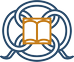 Российская академия наукДальневосточное отделениеИнститут истории, археологии и этнографии народов Дальнего Востока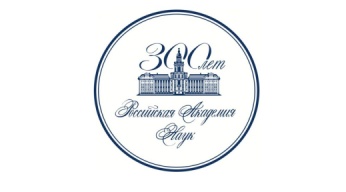 